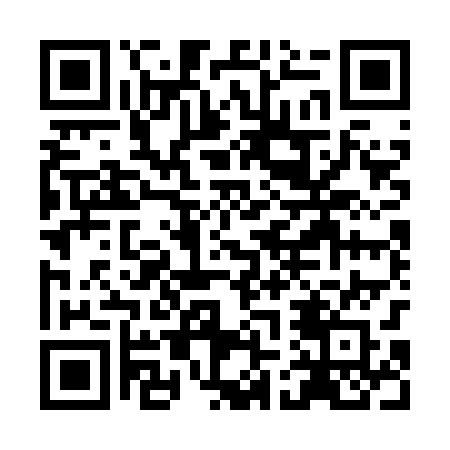 Prayer times for Zabieniec Stary, PolandWed 1 May 2024 - Fri 31 May 2024High Latitude Method: Angle Based RulePrayer Calculation Method: Muslim World LeagueAsar Calculation Method: HanafiPrayer times provided by https://www.salahtimes.comDateDayFajrSunriseDhuhrAsrMaghribIsha1Wed2:325:0412:315:397:5910:202Thu2:285:0212:315:408:0110:233Fri2:245:0012:315:418:0210:264Sat2:214:5912:315:428:0410:305Sun2:174:5712:315:438:0610:336Mon2:174:5512:315:448:0710:377Tue2:164:5312:315:458:0910:378Wed2:154:5112:315:468:1010:389Thu2:144:5012:305:478:1210:3910Fri2:144:4812:305:488:1410:3911Sat2:134:4612:305:488:1510:4012Sun2:124:4512:305:498:1710:4113Mon2:124:4312:305:508:1810:4114Tue2:114:4212:305:518:2010:4215Wed2:114:4012:305:528:2110:4316Thu2:104:3912:305:538:2310:4317Fri2:094:3712:305:548:2410:4418Sat2:094:3612:315:558:2610:4519Sun2:084:3512:315:568:2710:4520Mon2:084:3312:315:568:2910:4621Tue2:074:3212:315:578:3010:4722Wed2:074:3112:315:588:3210:4723Thu2:074:2912:315:598:3310:4824Fri2:064:2812:316:008:3410:4925Sat2:064:2712:316:008:3610:4926Sun2:054:2612:316:018:3710:5027Mon2:054:2512:316:028:3810:5028Tue2:054:2412:316:038:3910:5129Wed2:044:2312:326:038:4110:5230Thu2:044:2212:326:048:4210:5231Fri2:044:2112:326:058:4310:53